΄Αδειες ΧρήσηςΤο παρόν εκπαιδευτικό υλικό υπόκειται σε άδειες χρήσης Creative Commons.Για εκπαιδευτικό υλικό, όπως εικόνες, που υπόκειται σε άλλου τύπου άδειας χρήσης, η άδεια χρήσης αναφέρεται ρητώς.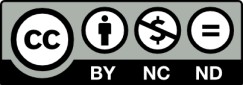 ΧρηματοδότησηΤο παρόν εκπαιδευτικό υλικό έχει αναπτυχθεί στα πλαίσια του εκπαιδευτικού έργου του διδάσκοντα.Το έργο «Ανοικτά Ακαδημαϊκά Μαθήματα στο Πανεπιστήμιο Αθηνών»έχει χρηματοδοτήσει μόνο τη αναδιαμόρφωση του εκπαιδευτικού υλικού.Το έργο υλοποιείται στο πλαίσιο του Επιχειρησιακού Προγράμματος «Εκπαίδευση και Δια Βίου Μάθηση» και συγχρηματοδοτείται από την Ευρωπαϊκή ΄Ενωση (Ευρωπαϊκό Κοινωνικό Ταμείο) και από εθνικούς πόρους.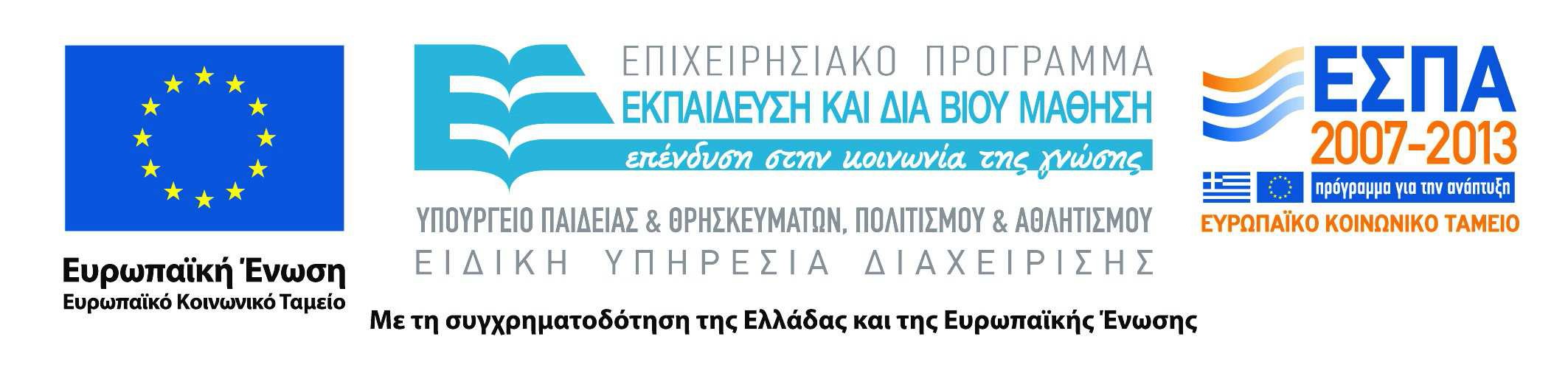 Οδηγίες εκπόνησης εργασιών για το μάθημαΙστορία της Ελληνικής Διοίκησης ΙΑφού επιλέξατε από τον σχετικό κατάλογο  που έχει αναρτηθεί στο e class  τρία λήμματα  θα συμβουλευτείτε δύο ή περισσότερες εγκυκλοπαίδειες αναζητώντας  σε αυτές τα λήμματα που επιλέξατε.   Αφού μελετήσετε την έννοια του αντίστοιχου λήμματος, όπως αυτή περιγράφεται στις εγκυκλοπαίδειες, θα συνθέσετε ένα δικό σας λήμμα  για τον κάθε όρο. Η έκταση της εργασίας θα  είναι συνάρτηση της έκτασης των πληροφοριών που αφορούν τα λήμματα που επιλέξατε. Έτσι  η έκταση της εργασίας μπορεί να κυμανθεί από  1 έως 3 σελίδες . Η  εργασία μπορεί να είναι ατομική ή ομαδική. Στην περίπτωση ομαδικής εργασίας ο κάθε φοιτητής θα πρέπει να επιλέξει τρία λήμματα. Έτσι π.χ. μία ομαδική εργασία στην οποία συμμετέχουν τρεις φοιτητές  θα πρέπει να περιλαμβάνει την παρουσίαση εννέα λημμάτων. Η εργασία είναι υποχρεωτική και αποτελεί προϋπόθεση για την συμμετοχή σας στις εξετάσεις. Η εργασία θα πρέπει να υποβληθεί ηλεκτρονικά στο e class (εργασίες φοιτητών), η δε προθεσμία υποβολής της είναι η 16-1-2015. 